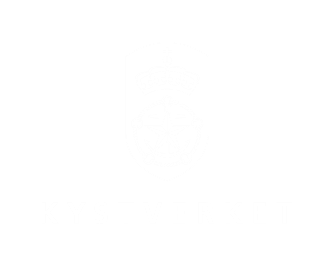 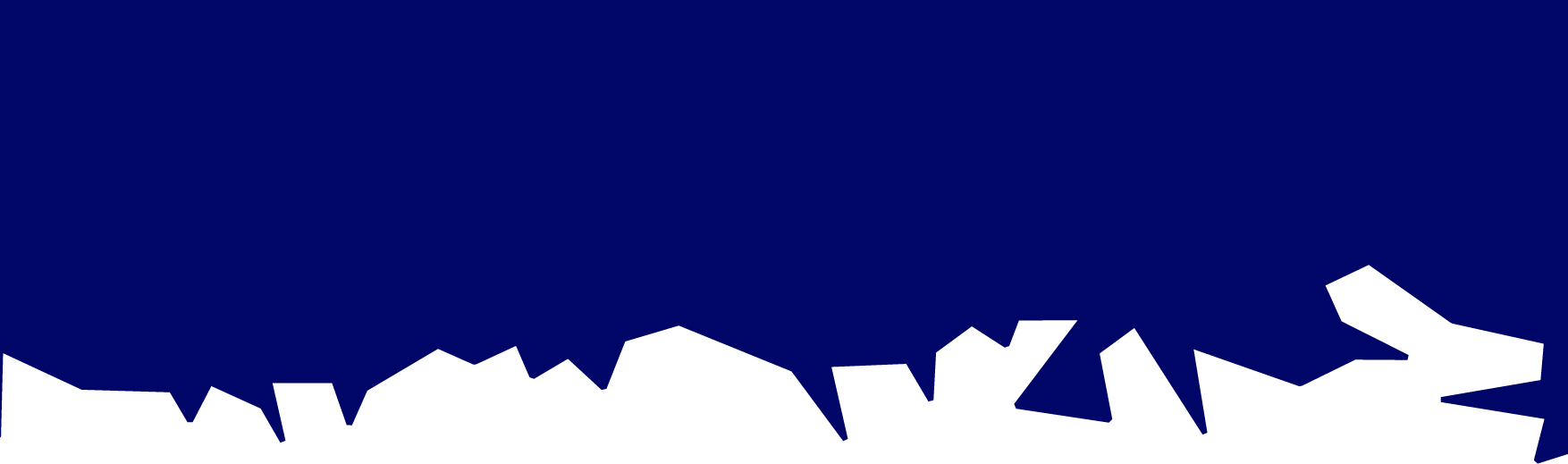 VEDLEGGVedlegg 3.4. 	InvesteringsanalyseVedlegg 3.5. 	Nytteberegning Eventuelle andre vedlegg nummereres som punktet det tilhører i søknaden og refereres til i søknaden. 1. Informasjon om søker  1. Informasjon om søker  Foretakets navn:Postadresse:Foretakets størrelse:Årlig omsetning siste året:Antall ansatte: Organisasjonsnummer:Kontaktperson:Navn:Telefon:E-post:Ved innsendelse av denne søknaden bekrefter søker at følgende vilkår for å kunne motta støtte er oppfylt: Ved innsendelse av denne søknaden bekrefter søker at følgende vilkår for å kunne motta støtte er oppfylt: Tilskudd kan bare gis til havner som er allment tilgjengelige.Dersom konsesjonskontrakter eller andre oppdrag tildeles tredjepart når det gjelder å bygge, oppgradere, drifte og leie støttet havneinfrastruktur, må tildelingen skje på et konkurransemessig, transparent, ikke-diskriminerende grunnlag uten andre forbehold. Infrastrukturen det gis tilskudd til skal gjøres tilgjengelig for interesserte brukere på like og ikke-diskriminerende markedsvilkår.Støtte kan ikke gis til foretak i vanskeligheter eller til foretak med en utestående tilbakebetalingssak mot seg.Tiltaket skal ferdigstilles og sluttrapporteres innen 30. november 2024.Tilskudd kan bare gis til havner som er allment tilgjengelige.Dersom konsesjonskontrakter eller andre oppdrag tildeles tredjepart når det gjelder å bygge, oppgradere, drifte og leie støttet havneinfrastruktur, må tildelingen skje på et konkurransemessig, transparent, ikke-diskriminerende grunnlag uten andre forbehold. Infrastrukturen det gis tilskudd til skal gjøres tilgjengelig for interesserte brukere på like og ikke-diskriminerende markedsvilkår.Støtte kan ikke gis til foretak i vanskeligheter eller til foretak med en utestående tilbakebetalingssak mot seg.Tiltaket skal ferdigstilles og sluttrapporteres innen 30. november 2024.Signering:Sted/dato:Underskrift søker: Signering:Sted/dato:Underskrift søker: 2. Informasjon om prosjektet 2. Informasjon om prosjektet 2.1. Beliggenhet:Sted:Gnr/bnr:2.2. Beskrivelse av prosjektet: 2.3. Naturmangfoldloven:Redegjørelse for eventuelle negative konsekvenser for naturmangfoldet.2.4. Forventet levetid på investeringenEr forventet levetid på investeringen under 10 år skal det redegjøres for her.3. Informasjon om prosjektkostnadene 3. Informasjon om prosjektkostnadene 3.1. Oversikt over prosjektkostnader,  inkludert en oversikt over kostnader som anses å være støtteberettigede kostnader3.2. Oversikt over all annen offentlig støtte som kan knyttes til de støtteberettigedekostnadene som skal inngå i prosjektet3.3. Den offentlige finansieringen, i form av tilskudd, som kreves for prosjektet3.4. Oversikt over forventede økte inntekter og/eller kostnadsreduksjoner fordelt pr. år som følge av tiltaket (investeringsanalyse)Se vedlegg til søknadsskjemaet. 3.5. Beskrivelse av prosjektets forventede effekter på effektivitet i logistikkjeden, klima, miljø og godsoverføringSe vedlegg til søknadsskjemaet.